UNIVERSIDADE FEDERAL DO MARANHÃO CENTRO DE CIÊNCIAS SOCIAIS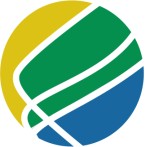 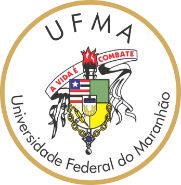 PROFNIT - Mestrado em Propriedade Intelectual e Transferência de Tecnologia para InovaçãoFORMULÁRIO NOTAS DE AV2TURMA DO ALUNO: 2020(  )  2021(  ) 2022(  )  2023(  )   2024(  )   2025(  ) 2026(  )   NOME DO ALUNO:CPF DO ALUNO:DATA DA MATRÍCULA DO ALUNO:NÚMERO DA MATRÍCULA DO ALUNO:DISCIPLINAPREENCHIMENTO PELO ALUNOMetodologia da Pesquisa Científico-Tecnológica e Inovação (MET)Data da AV2:Nota da AV2:Conceitos e Aplicações de Propriedade Intelectual (PI)Data da AV2:Prospecção Tecnológica (PROSP)Nota da AV2:Conceitos e Aplicações de Transferência de Tecnologia (TT)Data da AV2:Políticas Públicas de Ciência, Tecnologia e Inovação e o Estado Brasileiro (POL)Nota da AV2: